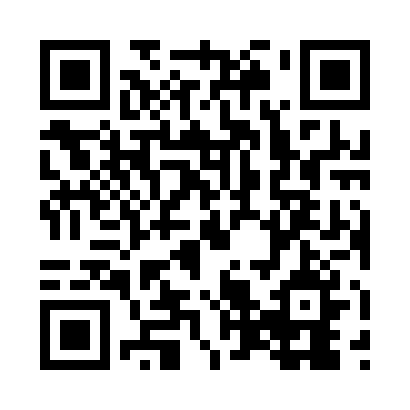 Prayer times for Balje, GermanyWed 1 May 2024 - Fri 31 May 2024High Latitude Method: Angle Based RulePrayer Calculation Method: Muslim World LeagueAsar Calculation Method: ShafiPrayer times provided by https://www.salahtimes.comDateDayFajrSunriseDhuhrAsrMaghribIsha1Wed3:075:471:215:268:5511:262Thu3:065:451:205:278:5711:273Fri3:065:431:205:278:5911:274Sat3:055:411:205:289:0111:285Sun3:045:391:205:299:0211:296Mon3:035:371:205:299:0411:297Tue3:025:351:205:309:0611:308Wed3:015:331:205:319:0811:319Thu3:015:311:205:329:1011:3210Fri3:005:291:205:329:1111:3211Sat2:595:281:205:339:1311:3312Sun2:585:261:205:349:1511:3413Mon2:585:241:205:349:1611:3514Tue2:575:221:205:359:1811:3515Wed2:565:211:205:369:2011:3616Thu2:565:191:205:369:2111:3717Fri2:555:181:205:379:2311:3818Sat2:555:161:205:389:2511:3819Sun2:545:141:205:389:2611:3920Mon2:535:131:205:399:2811:4021Tue2:535:121:205:409:2911:4022Wed2:525:101:205:409:3111:4123Thu2:525:091:205:419:3211:4224Fri2:515:081:205:419:3411:4225Sat2:515:061:205:429:3511:4326Sun2:515:051:215:439:3711:4427Mon2:505:041:215:439:3811:4428Tue2:505:031:215:449:3911:4529Wed2:495:021:215:449:4111:4630Thu2:495:011:215:459:4211:4631Fri2:495:001:215:459:4311:47